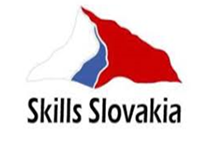 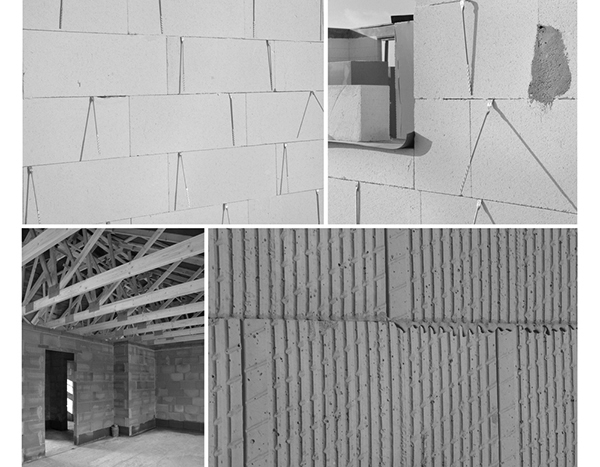 Organizačné zabezpečenie celoštátnej súťaže žiakovSKILLS SLOVAKIA – MURÁR23. apríl – 25. apríl 2024Vyhlasovateľ:           	Štátny inštitút odborného vzdelávaniaOrganizátor:               	SOŠ stavebná, Nábrežie mládeže 1, Nitra                                     	Centrum odborného vzdelávania a prípravy                                     	pre stavebníctvoTermín:                         	23.apríl 2024		utorok                                        	24.apríl 2024		streda                                       	25.apríl 2024		štvrtokTechnický realizátor:  	Wienerberger spol. s r.o.                                     	Baumit, spol. s r.o.                                       	Xella Slovensko, spol. s r.o.	EXCEL MIX, s.r.o.	RAKO - Lasselsberger s.r.o.	Heluz cihlářský průmysl v.o.s.Miesto:                         	SOŠ stavebná, Nábrežie mládeže 1, Nitra – cvičná dielňaRegistrácia:                 	23.apríl 2024 do 10,30 h                                     	/potrebné osobné doklady: občiansky preukaz/Ubytovanie:                	Zabezpečí organizátor súťaže podľa zaslaných záväzných prihlášokStravovanie:              	Zabezpečí organizátor súťaže podľa zaslaných záväzných prihlášokInformácie:                 	Mgr. Andrej Kubala, PhD. –  0903 629 312 –  zástupca riaditeľky pre OVBc. Pavol Vokel – 0911 871 928 – hlavný majster odbornej výchovyKontakty:                       Telefón: 037/ 7721836, 037/7721830                                        e- mail: sousnr@mail.viapvt.skČasový harmonogram súťažeSKILLS SLOVAKIA – MURÁR23. apríl – 25. apríl 2024Utorok  23. apríl 2024do 10,30 h                 	registrácia súťažiacich                                   	SOŠS, Nábrežie mládeže 1, Nitra10,40 – 11,00 h          	zahájenie súťaže – cvičná dielňa SOŠS11,00 – 11,30 h         	porada k súťaži – zborovňa SOŠS – pedagogický dozor 11,30 – 12,00 h	praktická časť súťaže – murovanie POROTHERM – príprava 	maltového lôžka pomocou zakladacej súpravy12,00 – 13,00 h            	obedňajšia prestávka13,00 – 17,00 h		praktická časť súťaže – vyhotovenie keramického obkladu Rako                  18,00 h                     	ubytovanie a večera (PKO Nitra)Streda  24. apríl 202406,45 – 07,45 h           	raňajky08,00 – 12,00 h           	praktická časť súťaže – murovanie YTONG12,00 – 13,00 h            	obedňajšia prestávka13,00 – 14,00 h	praktická časť súťaže – murovanie HELUZ – príprava 	maltového lôžka pomocou zakladacej súpravy14,00 – 17,00 h           	praktická časť súťaže – murovanie POROTHERM18,00 h                        	večera (PKO Nitra)Štvrtok  25. apríl 202406,45 – 07,45 h            	raňajky08,00 – 11,30 h           	praktická časť súťaže – murovanie HELUZ11,30 – 13,00 h	základné školenie + aplikovanie omietky Baumit CreativTop13,00 – 14,00 h           	obedňajšia prestávka14,00 h                         	slávnostné vyhodnotenie súťažeSúťažný poriadokSKILLS SLOVAKIA – MURÁR23. apríl – 25. apríl 2024Súťaže sa zúčastní 6 postupujúcich družstiev zo súťaží Murár 2024 a Mladý remeselník 2023.Súťažia dvojčlenné družstvá žiakov, z každej školy jedno súťažné družstvo.V praktickej časti súťaže pracujú členovia družstva spoločne.Praktická časť:          	murovanie a povrchová úprava podľa výkresovej      dokumentácieHodnotenie      	murovanie  POROTHERM         	20 bodov                                  	murovanie  YTONG                   	30 bodov	murovanie  HELUZ	30 bodov	keramický obklad Rako	30 bodov                                    	omietka Baumit CreativTop           	20 bodov                                   	BOZP                                           	10 bodov                            	                                                        ________                                   	Spolu                                            	140 bodovPri rovnosti bodov rozhoduje dosiahnutý čas v praktickej časti súťaže.Zoznam doporučeného náradia:- pomôcky BOZP – pracovné rukavice, čiapka, ochranné okuliare- pracovné oblečenie + pracovná obuv- náradie na murovanie materiálom POROTHERM- náradie na murovanie materiálom YTONG- náradie na murovanie materiálom HELUZ- náradie na fasádnu štruktúrovanú omietku Baumit CreativeTop- náradie na vyhotovenie keramického obkladu Rako- zakladacia súprava Poistenie súťažiacich:Proti úrazu počas súťaže zabezpečuje vysielajúca organizácia, t.j. školaZáväzná prihláška7. ročník celoštátnej súťaže žiakov stredných škôlSkills Slovakia – MURÁR25. apríl – 27. apríl 2023Názov školy: ..................................................................................................................................................................Adresa: ..................................................................................................................................................................Kontaktná osoba: ................................................................. Tel.: ........................................................e-mail: ..........................................................................                                                                                  		  .................................................................                                                                                          		     podpis a pečiatka školySúťažiaci: Meno: ........................................................ Dátum nar.: .......................... Veľkosť prac.oblečenia: ............Meno: ........................................................ Dátum nar.: .......................... Veľkosť prac.oblečenia: ............Pedagogický dozor: .............................................................Organizátor hradí ubytovanie iba pre 3 osoby (2 x súťažiaci + 1 x pedagogický dozor ) – za každého ďalšieho účastníka si škola hradí ubytovanie v plnej výške!Ubytovanie a strava:25. apríl 2023 (utorok)ubytovanie 	/počet osôb/ .........................................večera/počet osôb/ .........................................26. apríl 2023 (streda)ubytovanie 	/počet osôb/ .........................................raňajky/počet osôb/ ........................................obed/počet osôb/ ........................................večera/počet osôb/ ........................................27. apríl 2023 (štvrtok)raňajky/počet osôb/ .......................................obed/počet osôb/ ......................................Záväznú prihlášku zašlite do 6.4.2023 na adresu:Stredná odborná škola stavebná, Nábrežie mládeže 1, 950 28 Nitra, SRAlebo mailom na : sousnr@mail.viapvt.sk